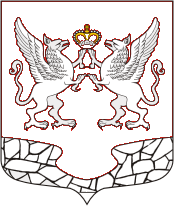 АДМИНИСТРАЦИЯ МУНИЦИПАЛЬНОГО ОБРАЗОВАНИЯ ЕЛИЗАВЕТИНСКОГО СЕЛЬСКОГО ПОСЕЛЕНИЯ ГАТЧИНСКОГО МУНИЦИПАЛЬНОГО РАЙОНА ЛЕНИНГРАДСКОЙ ОБЛАСТИ			                ПОСТАНОВЛЕНИЕОт 16.11.2021 г.					                                           № 409О запрете выхода на ледовое покрытие водных объектов на территории Елизаветинского сельского поселения В связи со становлением (разрушением) ледового покрова водных объектов в зимне-весенний период 2021-2022 г., в целях обеспечения безопасности людей при переходе водных объектов по льду (нахождение на льду) на территории Елизаветинского сельского поселения, руководствуясь  Федеральным законом от  06.10.2003 года № 131-ФЗ «Об общих принципах организации местного самоуправления в Российской Федерации», Водным кодексом Российской Федерации от 03.06.2006 №74-ФЗ, Федеральным законом от  21.12.1994 №68-ФЗ «О защите населения и территорий от чрезвычайных ситуаций природного и техногенного характера», в соответствии с Правилами охраны жизни людей на водных объектах Ленинградской области, утвержденными постановлением Правительства Ленинградской области от 29.12.2007  № 352 «Об утверждении Правил охраны жизни людей на водных объектах в Ленинградской области», статьей 2.10 Областной закон Ленинградской области от 02.07.2003 № 47-оз (ред. от 30.11.2020) «Об административных правонарушениях», администрация муниципального образования Елизаветинского сельского поселения Гатчинского муниципального района Ленинградской областиПОСТАНОВЛЯЕТ: 1.Запретить выход граждан на ледовое покрытие водных объектов на территории муниципального образования Елизаветинского сельского поселения Гатчинского муниципального района Ленинградской области до наступления периода его полного формирования (толщина льда свыше 15 см), а также в период его таяния с потерей устойчивости и возможного отрыва от припая.2. Запретить выезд и передвижение граждан с использованием транспортных средств или иных устройств, предназначенных для перевозки людей, грузов или оборудования по льду всех водоемов в границах Елизаветинского сельского поселения.3. Ведущему специалисту отдела по вопросам местного самоуправления Парфеновой Е.Н., обеспечить координацию действий сил и средств при выполнении поисково-спасательных работ на водоемах.4. Настоящее Постановление вступает в силу со дня его официального опубликования и подлежит размещению на официальном сайте поселения.5. Контроль за исполнением настоящего постановления оставляю за собой.Глава администрацииЕлизаветинского сельского поселения		                          В.В.ЗубрилинИсп. Коробова А.В.						